青年教师暑期学习成果汇报吴伊敏各位老师，各位领导下午好。我是来自英语组的吴伊敏。去年在参加这个会议的时候，各位老师的发言给我留下了深刻的印象，让我从发言的老师身上学习到很多。很荣幸在今天，我也能够在这里与大家分享交流我的暑期学习心得。	今年，我的暑假可以用几个关键词来总结：摩拳擦掌，抓耳挠腮，建立信心，持续用劲。从上学期末得到我能够带上高三的消息之后，我很兴奋，也很感激。都说高三苦高三难，没有为高三痛苦过的高中时不完整的。对于一名高中教师来说，也是如此。我清楚地认识到越早体验这种痛苦，我越能更快地得到成长。所以我很感激学校能够给予我这个宝贵的成长机会以及这份沉甸甸的信任。兴奋之后，便是陷入无尽的自我怀疑和焦虑之中。我反复问自己是否能够担当得起这份重任？我会不会辜负大家对我的期望？有没有能力续写上一届的辉煌？组里的伙伴们都有丰富的经验，我会不会拖后腿？这些问题令我抓耳挠腮，坐立难安。我开始思考，幸运的是，我还有一个暑假的时间去准备。很快我就调整过来，只有不断行动才是消除焦虑的最好的方法。这个暑假，虽然我请了探亲假，但是为了能够静心思考与准备，回家呆了一个星期我就返回校园。在办公室里，按照平时上班的时间开始学习。我的准备工作主要就是老三件套：备教材，备教法和备学生。首先是备教材。我主要是做上海各个区的高考模拟卷和真题卷，熟悉现阶段高三英语试题的层次难度和考察重点。有一部分内容也是布置给学生的暑假作业，跟他们保持同步可以快速的解答他们在作业当中遇到的问题。其次是备教法。我觉得去年杨婷玉老师在高三英语复盘会议上的一些经验分享和建议给我了很大的方向感。我也据此和备课组内的制定的学期教学计划制定了这学期每个阶段的阶段复习目标，每周都有两次检测，每个月都有一个专项重点和综合检测。针对每一种题型的解题技巧，我仔细研读了上一届教师编制的保姆级教程。不得不说这是一份非常宝贵的资源，里面不仅有经典例题，还有高考链接以及方法总结，满满的干货，也让我觉得豁然开朗，原来还可以从这种角度去指导学生。也为我们筛选例题等节约了很多时间和精力。在此基础上，我们整个备课组也利用暑假，对这份保姆级材料做了补充和整合，更新了真题和例题等。在参与编制的过程中，我再次对高三教学有了进一步的了解。除了校内的资源，这个暑假，我终于把空中课堂都看了一遍，各位名师的精心设计和精彩教学另我大开眼界。   最后是备学生。暑假中，我按阶段提醒学生提交作业，批改作业，及时给学生做出作业反馈。由于我所带的两个平行班基础较为薄弱，这个暑假我主要从词汇和语法两处着手，督促他们夯实基础。并布置了阶段性的测试，以检测复习成果。为了提高效率，避免有学生浑水摸鱼，也为了让学生们重视测试。我将测试时间定在晚上，通过家校合作，让家长进行监考并拍照上传，进行了4次云考试。每次测试之后，通过问卷星能够快速的检查他们的完成情况，再马上进行讲评。我本以为做完练习之后，同学们的听讲热情不高，但结果令我惊喜，学生们在留言板里积极互动，提问题，原本计划1小时的讲评，开始变成1.5，2小时。除了抓基础。我也坚持对他们提出更高的要求。以往作文都是在最后阶段进行专项训练，我想，写作能力是需要积累和培养的，如果到最后阶段才训练，效果肯定没有一开始训练来得好。如果强制要求学生一天一篇作文也不现实，再者，作文的批改需要耗费大量的时间，如果强制要求写，自己又无法及时反馈，效果也不好。于是，我抱着试试看的态度，跟同学们说学有余力的同学把作文私信给我，我们来开个小灶。开始有3-4位学生发给我，每次我都会精心批阅，做出非常详尽的批注，并建立好专属文件夹。然后让学生修改，修改好后的文章我会发到大群里让学生欣赏。渐渐地，同学们似乎尝到了开小灶的甜头，私信我的同学越来越多。这也是暑假里另我觉得最欣慰的事情。除了主要的为迎接高三教学而做的准备，今年我还利用暑假读完了一本英文原版小说。这本书是学生推荐我看的，the Storied life of A.J.Fikry, 岛上书店，讲的是失去与治愈的故事，很温暖。其次我总结了之前课上做的presentation教学活动的经验和方法，撰写了一篇教学小论文。通过学习和反思来提升自己的专业素养。采取行动之后，我觉得我终于有了一些底气和信心，来面对接踵而至的高三教学生活。	当然我还有很多做的不足的地方。暑假中，我想了一些点子，但总是由于这样或者那样的原因，没有付诸实施。例如上学期看到教室后面黑板上的每日一题，我想到英语可以来一个每日一句。让学生来出题，可以是日常生活中的所看所想，可以是阅读中碰到的长难句，然后贴在教室后方，让会的学生去揭题，通过默写加分等机制，激励学生思考，给苦涩的高三生活来一剂兴奋剂。接下去，我打算排除困难，把这一个个想法实施落地，我相信，只要师生齐心，持续用劲，我们就能迎来光明。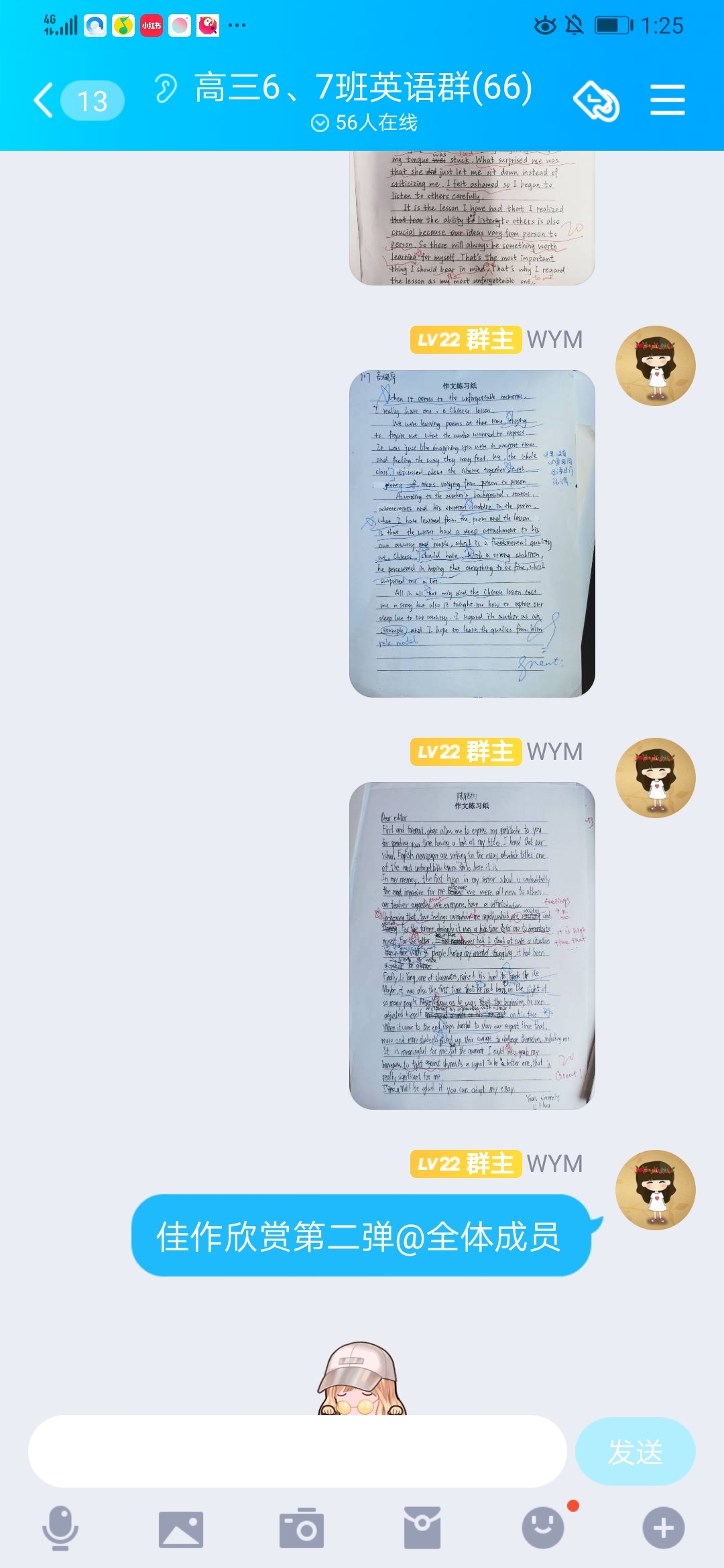 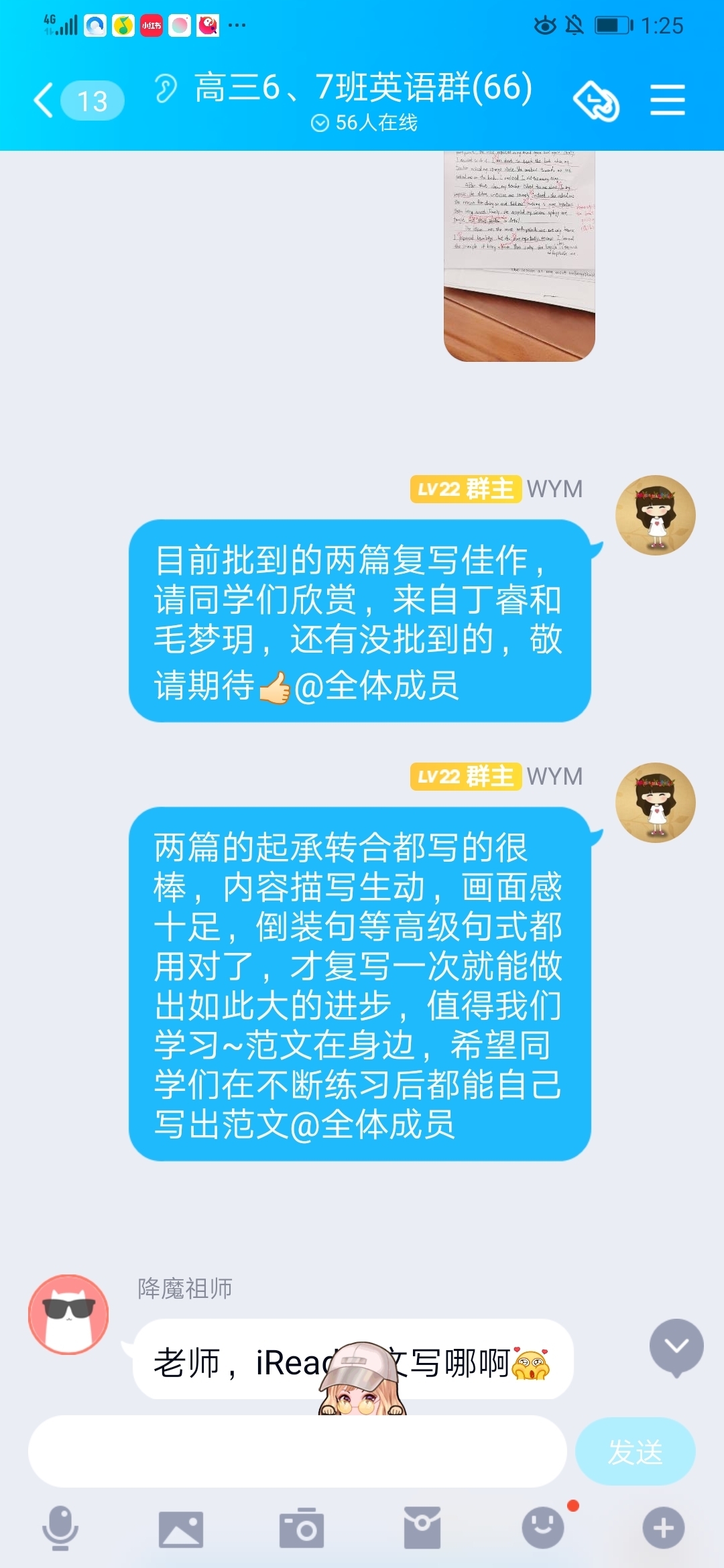 